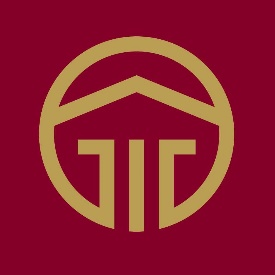 Warszawa, dnia …………………r.Sąd Okręgowy w WarszawieVII Wydział Cywilny Rodzinny i Rejestrowyal. "Solidarności" 127, 00-898 Warszawa					Powódka:	PESEL: Adres do doręczeń: Pozwany:	PESEL: Adres:POZEW O ROZWIĄZANIE MAŁŻEŃSTWA PRZEZ ROZWÓDBEZ ORZEKANIA O WINIEz wnioskiem o zabezpieczenie kosztów utrzymania rodziny 	Działając w imieniu własnym, wnoszę o:1. rozwiązanie małżeństwa imie nazwisko powódki oraz imie i nazwisko pozwanego zawartego w dniu (data ślubu) zapisanego w księdze małżeństw Urzędu stanu Cywilnego w m.st Warszawy za numerem XX/XXX/XX przez rozwód bez orzeczenia o winie.2. powierzenia wykonywania władzy rodzicielskiej nad wspólną małoletnią dzieckiem stron (imię nazwisko dziecka) urodzoną (data urodzin dziecka) obojgu rodzicom, przy czym określenie miejsca zamieszkania dziecka w każdorazowym miejsca zamieszkania (rodzica).3. Ustalenie opieki naprzemiennej nad wspólnymi małoletnimi dziećmi stron w ten sposób, że w każdym powszednim tygodniu:a) powódka sprawowała będzie opiekę nad dzieckiem od niedzieli od godziny 20.00 do środy do odprowadzenia dziecka do (wskazanie miejsca) pozwany od środy od odebrania dziecka z przedszkola o godzinie 16.00 do piątku do odprowadzenia dziecka do (miejsca) w II i IV tygodniu miesiąca a w I i III tygodniu miesiąca do niedzieli do godziny 20.00.b) jeden tydzień w okresie ferii zimowych począwszy od piątku od godziny 20.00 do kolejnej soboty przypadającej na zakończenie kontaktów do godziny 18.00 naprzemiennie w latach parzystych 1 tydzień ferii w latach nie parzystych 2 tydzień ferii począwszy od roku 2021 przypadającego pozwanemuc) dwa tygodnie przypadające po sobie w okresie wakacji letnich. Począwszy od piątku od godziny 20.00 do niedzieli przypadającej na zakończenie kontaktów do godziny 20.00 w lipcu w latach parzystych w sierpniu w latach nieparzystych począwszy od roku 2020 przypadających w lipcu dla powódki.d) 1 dzień świąt w okresie Bożego Narodzenia przypadających na przemiennie w lata parzysta i nieparzyste począwszy od I dnia świat począwszy od roku 2021 przypadającego dla powódkie) 1 dzień świąt w okresie świąt Wielkanocnych przypadających na przemiennie w lata parzyste i nieparzyste począwszy od Wielkiej Niedzieli w roku 2021 przypadającego dla pozwanego4. Obciążenie kosztami utrzymania i wychowania małoletniego dziecka stron (imie nazwisko dziecka) obojga rodziców bez orzekania o wielkości tego udziału.5. nieorzekanie o sposobie korzystania ze wspólnego mieszkania stron; 6. dopuszczenie dowodów z dokumentów w postaci:- odpisu skróconego aktu małżeństwa - odpisu skróconego aktu urodzenia małoletniego dziecka stron - z zeznań w charakterze świadka:  (imię nazwisko świadka) wezwanie na adres: (adres świadka) na fakty związane z brakiem przeszkód co do orzeczenia rozwodu stron z uwagi na dobro wspólnego małoletniego dziecka, stopy życiowej i sytuacji opiekuńczo wychowawczej małoletniego dziecka stron. 7. zasądzenie od pozwanego na rzecz powódki zwrotu kosztów procesu w tym kosztów zastępstwa prawnego według norm przepisanych.Wnoszę o zabezpieczenie na czas trwającego procesu kosztów utrzymania rodziny w ten sposób, że Pozwany będzie zobowiązany do zapłaty na rzecz Powodki kwoty……….miesięcznie Wniosek podyktowany jest okolicznościami związanymi z sytuacja materialna powódki, która z uwagi na wyprowadzenie się pozwanego ze wspólnego miejsca zamieszkania stron zmuszona jest do ponoszenia wszelkich opłat i wydatków związanych z utrzymaniem mieszkania oraz utrzymaniem małoletniego dziecka stron. Dochody powódki nie pozwalają jej na pokrycie wszelkich bieżących kosztów takich jak rachunki za czynsz, wyżywienie dziecka, ubranie, koszty leczenia i przedszkola, do którego uiszcza małoletnie dziecko stron.UZASADNIENIEPoczątkowo małżeństwo stron zawarte przed Kierownikiem Urzędu Stanu Cywilnego dla m. st Warszawy w Warszawie w dniu                  r. układało się poprawnie. Dla powódki jak i dla pozwanego jest to pierwsze małżeństwo.Dowód skrócony akt małżeństwa Z małżeństwa strony mają wspólne małoletnie dziecko (imie i nazwisko dziecka). Dowód: skrócony akt urodzenia W ocenie powódki rozwód nie będzie sprzeczny z jego dobrem. Małoletnie dziecko stron ma obecnie pięć lat. Strony pracują a małoletnie dziecko uczęszcza do przedszkola.Powódka uważa, że powierzenie władzy rodzicielskiej obojgu rodzicom będzie odzwierciedlało dotychczasowy sposób opieki nad dzieckiem. Opieka na przemienna będzie najlepszym rozwiązaniem dotyczącym sposobu kontaktowania się z dzieckiem, ponieważ zarówno powódka jak i pozwany angażują się w wychowanie dziecka. Strony mimo, iż obecnie mieszkają w rozłączeniu to mieszkają w bliskiej odległości od siebie co umożliwi im harmonijną realizację opieki nad dzieckiem. Małoletnie dziecko stron jest związana uczuciowo zarówno z ojcem jak i z matką, ponieważ każde z rodziców sprawowało nad nią dotychczas opiekę w równym stopniu. W ocenie powódki, strony dla dobra dziecka przyjmą zgodne stanowisko co do sposobu wychowywania dziecka. Z uwagi na obecnie obowiązujące przypisy dotyczące miejsca zamieszkania powódka wnosi o ustalenie miejsca zamieszkania dziecka w każdoczesnym miejscu zamieszkania matki i ustanowienia opieki naprzemiennej w sposób w skazany w petitum.Co do kosztów utrzymania i wychowania dziecka powódka wnosi o nieorzekanie tej kwestii przez Sąd uważa, że w przypadku opieki naprzemiennej każdy z rodziców poniesie swój obowiązek w natrze.Jednakże na czas trwającego procesu powódka wnosi o zabezpieczenie kosztów utrzymania rodziny bowiem w tej chwili to ona ponosi koszt utrzymania domu, opłat za przedszkole i utrzymania małoletniego dziecka stron.Co do samego wniosku o rozwiązanie małżeństwa stron powódka uważa, iż między stronami nastąpił zupełny i trwały rozpad kluczowych dla istnienia małżeństwa więzi zarówno w sferze uczuciowej, fizycznej strony zarzuciły pożycie intymne jak i ekonomicznej strony mają oddzielne rachunki bankowe a każde z nich dysponuje zarobkami bez porozumienia z drugą stroną. Na nawiązanie ponowne więzi nie ma obecnie już szans. Strony nie żywią już do siebie silnych uczuć jakie powinny panować w małżeństwie, jednakże dążą się szacunkiem z uwagi na role rodziców jaka pełnia dla ich wspólnej córki. Powódka zatem wnosi o rozwiązanie małżeństwa bez orzeczenia o winie.Ponadto z uwagi na aktualna sytuację mieszkaniową stron powódka wnosi o nieorzekanie co do sposobu korzystania ze wspólnego domu. Każdy z małżonków obecnie zamieszkuje w innym miejscu, a taki stan trwa od początku roku 2020, kiedy to pozwany wyprowadził się ze wspólnego domu stron i przeprowadził do innego miejsca zamieszkania. W ocenie powódki barier dzielących małżonków nie da się już pokonać a utrzymywanie małżeństwa, w którym wygasły kluczowe więzi było by sprzeczne z dobrem stron oraz ich wspólnego małoletniego dziecka.Mając na uwadze powyższe pozew jest konieczny i uzasadniony.W załączeniu- wskazane dowody szt2  - opłata od pozwu 600 zł- pełnomocnictwo wraz z dowodem uiszczenia opłaty skarbowej- odpis pozwu i wszystkich załączników szt.1